Nowy film o Związku– Związek Miast Polskich to doskonałe miejsce do klonowania pomysłów – twierdzi Marcin Bazylak, wiceprezydent Dąbrowy Górniczej. Zapraszamy do obejrzenia nowego filmu promocyjnego Związku Miast Polskich. Pokazuje on, jak działa Związek i czym zajmuje się.– Związek Miast Polskich jest najsilniejszą polską organizacją samorządową, skupia ponad 300 miast i reprezentuje ich mieszkańców. Jest partnerem dla rządu i parlamentu we wszystkich sprawach, które dotyczą lokalnych wspólnot. ZMP realizuje bardzo wiele projektów z miastami i dla miast, pozyskując na nie pieniądze z zewnętrz -  mówi Zygmunt Frankiewicz, prezes ZMP, prezydent Gliwic. Nowy film promocyjny Związku Miast Polskich powstał we współpracy z dziennikarzami Wirtualnej Polski. Nagrań zawierających wypowiedzi przedstawicieli miast dokonano 30 czerwca br. podczas posiedzenia Zarządu ZMP w Szczecinku. Film nakręcono m.in. dzięki materiałom udostępnionym przez miasta członkowskie. Film pokazuje nasze sukcesy, m.in. w oświacie, rewitalizacji, partycypacji społecznej, ochronie środowiska, inwestycjach, co ZMP robi dla miast i ich mieszkańców, a także jak samorządy zmieniają Polskę, za co nasze państwo jest chwalone. Można go obejrzeć tu -  https://www.youtube.com/watch?v=lGifAbBra5U&feature=youtu.beKontakt:Joanna Proniewiczrzecznik prasowa ZMPtel. 601 312 741, joanna.proniewicz@zmp.poznan.plZwiązek Miast Polskich Informacja prasowa22 sierpnia 2017 r.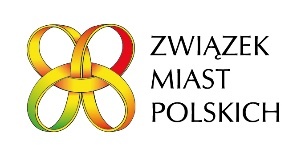 